АДМИНИСТРАЦИЯ ХАРЬКОВСКОГО СЕЛЬСКОГО ПОСЕЛЕНИЯ ЛАБИНСКОГО РАЙОНА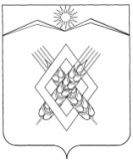 П О С Т А Н О В Л Е Н И Е     от  09.04.2018 г.                                                                                   № 27хутор ХарьковскийО внесении изменений в постановление администрации Харьковского сельского поселения  Лабинского района от 27.10.2017 года № 59 «Об  утверждении ведомственной  целевой  программы «Молодёжь Харьковского сельского  поселения  Лабинского района» на 2018 год»           В целях устранения правил юридической техники, п о с т а н о в л я ю:         1.Внести в постановление администрации Харьковского сельского поселения Лабинского района  от 27.10.2017 года № 59 «Об  утверждении ведомственной  целевой  программы «Молодёжь Харьковского сельского  поселения  Лабинского района» на 2018 год », следующие изменения:1) В Приложении Паспорта Ведомственной целевой  программы «Молодёжь Харьковского сельского  поселения  Лабинского района» на 2018 год», в графе «Объемы    и  источники  финансирования Программы» общий объём финансирования  из средств местного бюджета сумму «6,0» тыс.рублей, заменить на сумму «0,0» тыс.рублей.2) Изложить в Приложении Мероприятия ведомственной целевой программы Харьковского сельского поселения Лабинского района «Молодёжь Харьковского сельского поселения Лабинского района» на 2018 год» таблицу в следующей редакции : 2. Ведущему специалисту администрации Харьковского сельского поселения Лабинского района (Филипченко О.В.), обнародовать настоящее постановление и разместить на  официальном сайте  администрации Харьковского сельского поселения Лабинского района в информационно-телекоммуникационной сети «Интернет».       4.Постановление вступает в силу со дня его обнародования.Глава администрацииХарьковского сельского поселенияЛабинского района                                                                          Н.Ф. Шумский ЛИСТ СОГЛАСОВАНИЯпроекта постановления администрацииХарьковского сельского поселения Лабинского районаот 09.04.2018  г.  № 27     О внесении изменений в постановление администрации Харьковского сельского поселения  Лабинского района от 27.10.2017 года № 57 «Об  утверждении ведомственной  целевой  программы «Информационное  обеспечение  деятельности органов местного самоуправления Харьковского  сельского  поселения  Лабинского  района  на  2018  год»Проект внесен:Глава администрацииХарьковского сельского поселенияЛабинского района	                                                                   Н.Ф. ШумскийПроект составлен:Главный специалист администрацииХарьковского сельского поселения				                    А.С. Туркадзе   Проект согласован:Ведущий специалист администрацииХарьковского сельского поселения			                         О.В. Филипченко Заявка на рассылку: управление администрации МО Лабинский район по централизованному бухгалтерскому учету и отчетности, в делоЗаявку составил: Главный специалист администрацииХарьковского сельского поселения				                    А.С. Туркадзе   №п/пНаименование мероприятияОбъем финансирования, тыс.руб.Источники финансированияОжидаемый результат№п/пНаименование мероприятия2018 годОжидаемый результат123451Организация   и проведение мероприятий, направленных на гражданское становление личности, духовно-нравственное, военно-патриотическое и гражданско-правовое воспитание молодежи--Воспитание чувства патриотизма, гражданской ответственности, выявление одаренной молодёжи.Число молодых людей, участвующих в мероприятиях не менее    25 человек2Организация и координация работы с подростками и молодёжью в летний период. Трудоустройство несовершеннолетней молодежи.-Субсидии бюджета Харьковского сельского поселения Лабинского районаРазвитие наиболее доступных форм отдыха и оздоровления молодёжи, поддержка творческой молодежи, эстетическое воспитание молодёжи, развитие системы досуга молодежи 2018 год – 40 человек.  Трудоустроить 1 человека3Проведение мероприятий, направленных на противодействие и профилактику экстремизма, расизма и других форм нетерпимости в молодежной среде --Воспитание чувства гражданской ответственности, чувства интернационализма.Число молодых людей, участвующих в мероприятиях не менее    25 человек4Профилактика наркомании, алкоголизма, безнадзорности и правонарушений в подростково-молодежной среде--Пропаганда здорового образа жизни, профилактика наркомании в подростково-молодёжной среде, снижение количества  правонарушений в подростково-молодёжной средеЧисло молодых людей, участвующих в мероприятиях не менее    15 человек 5Организация и проведение походов, экскурсионных маршрутов -Субсидии бюджета Харьковского сельского поселения Лабинского районаЧисло молодых людей, участвующих в мероприятиях не менее    10 человек 6Проведение мероприятий, направленных на формирование общественно-политической активности молодежи. Ученическое самоуправление.--Число молодых людей, участвующих в мероприятиях не менее    25 человек7Мероприятия, направленные на здорового образа жизни в подростково-молодежной среде--Пропаганда здорового образа жизни в подростково - молодежной среде, снижение количества  правонарушений в подростково-молодёжной среде.Число молодых людей, участвующих в мероприятиях не менее    15 человекИТОГО-